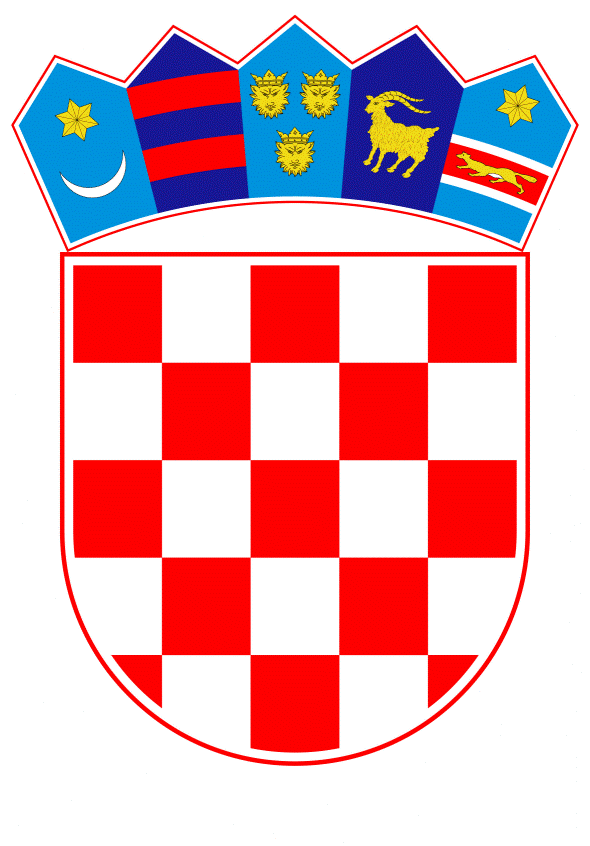 VLADA REPUBLIKE HRVATSKEZagreb,  6. svibnja 2022.______________________________________________________________________________________________________________________________________________________________________________________________________________________________Banski dvori | Trg sv. Marka 2 | 10000 Zagreb | tel. 01 4569 222 | vlada.gov.hrPrijedlogNa temelju članka 31. stavka 3. Zakona o Vladi Republike Hrvatske („Narodne novine“, brojevi 150/11, 119/14, 93/16 i 116/18), Vlada Republike Hrvatske je na sjednici održanoj _________ 2022. godine donijelaZ A K LJ U Č A KPrima se na znanje Informacija o pripremama Republike Hrvatske za sudjelovanje na 110. zasjedanju Međunarodne konferencije rada koje se održava u Ženevi u razdoblju od 27. svibnja do 11. lipnja 2022. godine.Zadužuje se ministar rada, mirovinskoga sustava, obitelji i socijalne politike da imenuje izaslanstvo Republike Hrvatske koje se sastoji od predstavnika Vlade Republike Hrvatske, sindikata i poslodavaca.KLASA:	URBROJ:	Zagreb, ______ 2022. PREDSJEDNIKmr. sc. Andrej PlenkovićOBRAZLOŽENJEU Ženevi se od 27. svibnja do 11. lipnja 2022. godine održava 110. zasjedanje Međunarodne konferencije rada na kojem će sudjelovati i tripartitno izaslanstvo Vlade Republike Hrvatske, kao punopravne članice Međunarodne organizacije rada (u daljnjem tekstu: MOR). Međunarodna konferencija rada najvažniji je događaj u djelovanju MOR-a koja je specijalizirana agencija Ujedinjenih naroda, čiji je osnovni zadatak osiguranje boljih uvjeta rada i položaja radnika u cijelome svijetu te dostojanstvenog rada za sve. MOR postavlja međunarodne standarde rada, promiče temeljna prava radnika te prilike za zapošljavanje, socijalnu zaštitu i jačanje socijalnog dijaloga. MOR je osnovan 1919. godine i ima 187 država članica. Specifičnost ove organizacije ogleda se u tripartitnom sastavu, odnosno uključenosti predstavnika vlada, radnika i poslodavaca u djelovanje organizacije kao i njihov utjecaj na kreiranje međunarodnih standarda rada (konvencija i preporuka). Prema pravilima MOR-a, svaka država članica dužna je imenovati svoju delegaciju koja će je predstavljati na zasjedanju Međunarodne konferencije rada.Zadužuje se ministar rada, mirovinskoga sustava, obitelji i socijalne politike da donese odluku o članovima izaslanstva Republike Hrvatske na 110. zasjedanju Međunarodne konferencije rada.Uzimajući u obzir još uvijek postojeća sanitarna i putna ograničenjima u državama članicama MOR-a uzrokovana pandemijom bolesti COVID-19 i prostorno ograničenje za sastanke u Ženevi zbog radova na renoviranju konferencijskih objekata Ujedinjenih naroda, Konferencija će se održati u obliku koji kombinira sudjelovanje na virtualnim sastancima i osobno prisustvo tripartitnih izaslanstava na raznim odborima. Sastanci odbora Konferencije održat će se fizički u Ženevi, a iznimku čine sjednice Odbora za financije, koje će se održati virtualno.110. zasjedanje Međunarodne konferencije rada održat će se u punom formatu koji uključuje stalni Odbor za primjenu standarda te tri tehnička odbora na kojima će se raspraviti sljedeće teme:naukovanje (postavljanje standarda, prva rasprava),dostojanstven rad te socijalno i solidarno gospodarstvo (opća rasprava) i strateški cilj zapošljavanja u skladu s Deklaracijom MOR-a o socijalnoj pravdi za pravednu globalizaciju (ponavljajuća rasprava).Na 110. zasjedanju Međunarodne konferencije rada predviđeno je i usvajanje rezolucije kojom se sigurnost i zaštita zdravlja radnika na radu uvrštava među temeljna načela i prava putem izmjena Deklaracije o temeljnim načelima i pravima pri radu.Kako bi se omogućilo uredno konstituiranje Međunarodne konferencije rada te početak rada pojedinih odbora, službeno otvaranje Međunarodne konferencije rada predviđeno je za 27. svibnja 2022. godine u virtualnom obliku. Predlagatelj:Ministarstvo rada, mirovinskoga sustava, obitelji i socijalne politikePredmet:Informacija o pripremama Republike Hrvatske za sudjelovanje na 110. zasjedanju Međunarodne konferencije rada